В соответствии со статьей 179 Бюджетного кодекса Российской Федерации, постановлением администрации Соль-Илецкого городского округа от 26.01.2016 № 56-п «Об утверждении порядка разработки, реализации и оценки эффективности муниципальных программ муниципального образования Соль-Илецкий городской округ», постановлением администрации Соль-Илецкого городского округа от 16.09.2019 № 1922-п «Об утверждении перечня муниципальных программ муниципального образования Соль-Илецкий городской округ», постановляю:1. Внести изменения в постановление администрации Соль-Илецкого городского округа, (далее – постановление) от 29.11.2019 № 2489-п «Об утверждении муниципальной программы «Экономическое развитие Соль-Илецкого городского округа» (в редакции постановлений администрации городского округа № 613-п от 30.03.2020 г., № 718-п от 26.03.2021 г.) (далее – муниципальная программа), в приложение к постановлению:1.1. В приложение № 1 к муниципальной программе:Исключить индикатор:-«Доля взаимодействий граждан и коммерческих организаций с муниципальными органами и бюджетными учреждениями, осуществляемых в цифровом виде» по годам: 2020 год – 30%, 2021 – 40%»;Включить индикатор:-«Доля обращений за получением массовых социально значимых государственных и муниципальных услуг в электронном виде с использованием ЕПГУ, без необходимости личного посещения органов государственной власти, органов местного самоуправления и МФЦ, от общего количества таких услуг (процент):Базовое значение 0% на 12.2020;2021г. – 15%;2022г. – 30%;2023г. – 40%;2024г. – 50%».1.2. В п.3 перечня показателей (индикаторов) муниципальной программы:Внести изменение в методику расчета показателя регионального проекта государственной программы «Цифровая экономика Оренбургской области» федерального проекта «Цифровое государственное управление»:- «доля обращений за получением массовых социально значимых государственных и муниципальных услуг в электронном виде с использованием ЕПГУ, без необходимости личного посещения органов государственной власти, органов местного самоуправления и МФЦ, от общего количества таких услуг».Значение данного показателя (индикатора) рассчитывается по следующей формуле:О = (Оепгу / Ообщее) * 100, где:О – доля обращений за получением массовых социально значимых государственных и муниципальных услуг в электронном виде с использованием ЕПГУ, без необходимости личного посещения органов государственной власти, органов местного самоуправления и МФЦ, от общего количества таких услуг (в процентах);Оепгу – количество обращений за получением услуги в электронном виде с использование ЕПГУ по региональным услугам из Перечня, предоставляемых в Оренбургской области, для которых реализованы критерии доступности услуги в электронном виде через ЕПГУ с использованием ФРГУ (ПГС) или ведомственных информационных систем (в  единицах);Ообщее – общее количество обращений за получением услуги по региональным услугам из Перечня, предоставляемых в Оренбургской области, для которых реализованы критерии доступности услуги в электронном виде через ЕПГУ с использованием ФРГУ (ПГС) или ведомственных информационных систем (в единицах).1.3. В приложение № 2 к муниципальной программе в подпрограмму 1 «Повышение эффективности муниципального управления социально-экономическим развитием Соль-Илецкого городского округа» по перечню основных мероприятий Программы:Внести в колонку: «Связь с показателями (индикаторами) Программы (подпрограмм)»: «Доля обращений за получением массовых социально значимых государственных и муниципальных услуг в электронном виде с использованием ЕПГУ, без необходимости личного посещения органов государственной власти, органов местного самоуправления и МФЦ, от общего количества таких услуг (процент)».2. Контроль за исполнением настоящего постановления возложить на заместителя главы администрации городского округа по экономике, бюджетным отношениям и инвестиционной политике Подковырову Ю.В.3. Постановление вступает в силу после его официального опубликования (обнародования).Глава муниципального образованияСоль-Илецкий городской округ                                                         А.А. КузьминРазослано: в дело, в прокуратуру, МКУ «Центр учета и отчетности МО Соль-Илецкий городской округ», финансовое управление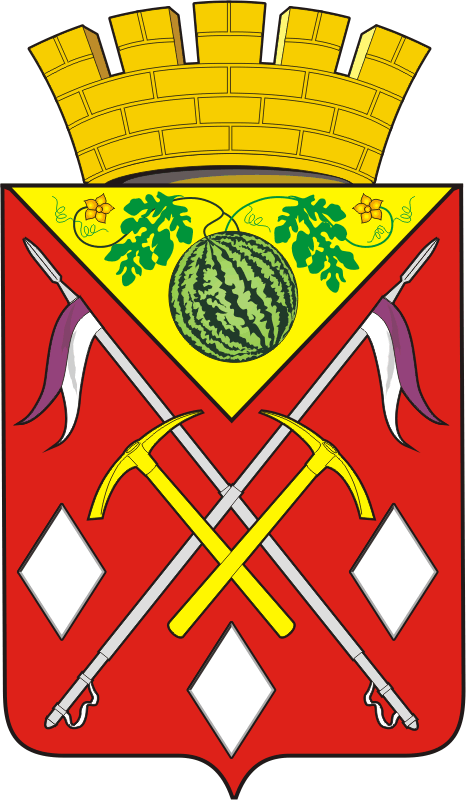 АДМИНИСТРАЦИЯМУНИЦИПАЛЬНОГООБРАЗОВАНИЯСОЛЬ-ИЛЕЦКИЙГОРОДСКОЙ ОКРУГОРЕНБУРГСКОЙ ОБЛАСТИПостановление28.06.2021 № 1457-пО внесении изменений в постановление администрации Соль-Илецкого городского округа от 29.11.2019 № 2489-п «Об утверждении муниципальной программы «Экономическое развитие Соль-Илецкого городского округа»